Ո Ր Ո Շ ՈՒ Մ28 սեպտեմբերի 2020 թվականի   N 1364-Ա  ԿԱՊԱՆ ՀԱՄԱՅՆՔԻ 2020Թ. ԲՅՈՒՋԵՈՒՄ ՎԵՐԱԲԱՇԽՈՒՄՆԵՐ ԵՎ ՓՈՓՈԽՈՒԹՅՈՒՆՆԵՐ ԿԱՏԱՐԵԼՈՒ ՄԱՍԻՆ      Ղեկավարվելով «Տեղական ինքնակառավարման մասին» Հայաստանի Հանրապետության օրենքի 35-րդ հոդվածի 24-րդ կետով, «Նորմատիվ իրավական ակտերի մասին» Հայաստանի Հանրապետության օրենքի 33-րդ հոդվածով, «Հայաստանի Հանրապետության բյուջետային համակարգի մասին» Հայաստանի Հանրապետության օրենքի 33-րդ հոդվածի 1-ին, 3-րդ կետերով և, հիմք ընդունելով համայնքի ավագանու 2019թ. դեկտեմբերի 26-ի «Կապան համայնքի 2020թ. բյուջեն հաստատելու մասին» թիվ 129-Ն որոշման 9-րդ կետի բ/ ենթակետը , որոշում եմ`    Կապան համայնքի ավագանու 2019թ. դեկտեմբերի 26-ի «Կապան համայնքի 2020թ. բյուջեն հաստատելու մասին» թիվ 129-Ն որոշման մեջ կատարել հետևյալ վերաբաշխումները, փոփոխությունները և հաստատել համայնքի բյուջեի աղյուսակների ցուցանիշների փոփոխություները` համաձայն հետևյալ հավելվածների.    1.Հատված 2-ի` «Համայնքի բյուջեի ծախսերը` ըստ բյուջետային ծախսերի տնտեսագիտական դասակարգման» համաձայն հավելված 1-ի։    2.Հատված 3-ի` «Համայնքի բյուջեի ծախսերը` ըստ բյուջետային ծախսերի գործառնական և տնտեսագիտական դասակարգման» համաձայն հավելված 2-ի:    3.Հատված 6-ի` «Համայնքի բյուջեի ծախսերը` ըստ բյուջետային ծախսերի գործառնական և տնտեսագիտական դասակարգման» համաձայն հավելված 3-ի:ՀԱՄԱՅՆՔԻ ՂԵԿԱՎԱՐ                                      ԳԵՎՈՐԳ ՓԱՐՍՅԱՆ 2020թ. սեպտեմբերի  28
        ք. Կապան
ՀԱՅԱՍՏԱՆԻ ՀԱՆՐԱՊԵՏՈՒԹՅԱՆ ԿԱՊԱՆ ՀԱՄԱՅՆՔԻ ՂԵԿԱՎԱՐ
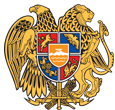 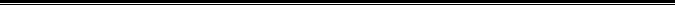 Հայաստանի Հանրապետության Սյունիքի մարզի Կապան համայնք 
ՀՀ, Սյունիքի մարզ, ք. Կապան, +374-285-42036, 060521818, kapan.syuniq@mta.gov.am